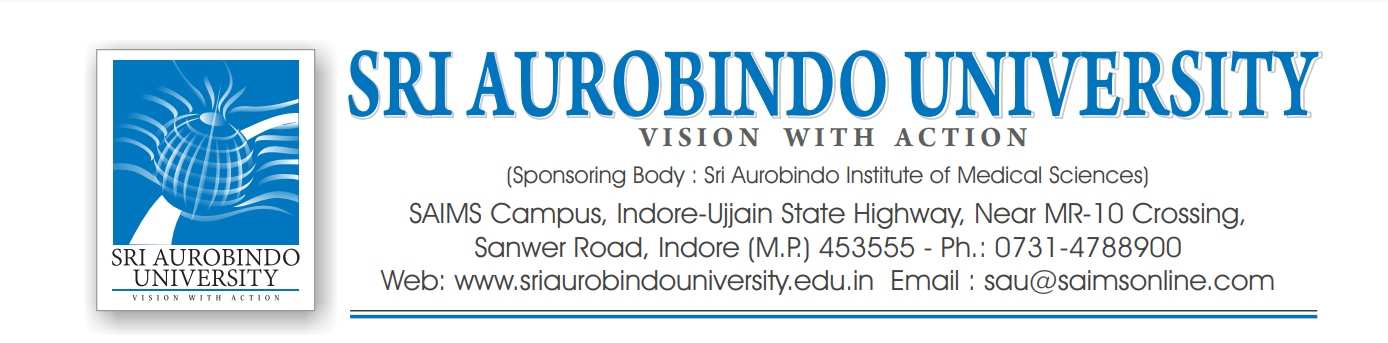 ADMISSION OPEN FOR Ph.D PROGRAMMESApplications are invited from eligible candidates for various Ph.D Programmes in prescribed format provided        on our website. The details are as follows:-The Applications are invited in different subjects of Medical, Dental, Nursing, Physiotherapy, Rehabilitation Sciences, Journalism and Mass Communication and Law.The Application form will be available from : 1st April 2023Last date of submission of application form : 30th  April 2023 The Entrance Test will be conducted on : 15th May 2023Selection of eligible candidate shall be through written exam and interview as per UGC/Regulatory body norms.The detailed information regarding Application form, fees structure, pattern of Entrance test, rules, statute etc. are available in the information brochure of University website : www.sriaurobindouniversity.edu.inInterested candidates should apply through university portal https://sriaurobindouniversity.edu.in/phd-2022  along with scanned copies of their mark sheets, passing certificate and Photo ID Proofs Contact DetailsSri Aurobindo University(Sponsoring Body: Sri Aurobindo Institute of Medical Science)SAIMS Campus, Indore-Ujjain State Highway, Near MR -10 Crossing,Sanwer Road, Indore (M.P.) 453555 – Ph.:07314788900Web: www.sriaurobindouniversity.edu.in Email:sau@saimsonline.com                                                                                                                                                        Sd\-                                                                                                                                                 Dr. Anand Misra                                                                                                                                                          Registrar                 